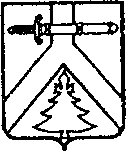 АДМИНИСТРАЦИЯ МУРИНСКОГО СЕЛЬСОВЕТАКУРАГИНСКОГО РАЙОНА  КРАСНОЯРСКОГО КРАЯПОСТАНОВЛЕНИЕ12.05.2023                                      с. Мурино                                 № 11-пО принятии на учёт в качестве нуждающихся в улучшении жилищных условийГражданка Мицкевич Елена Анатольевна,  обратилась с заявлением о постановке на учёт нуждающимся в улучшении жилищных условий по месту жительства.Гражданка  Мицкевич Елена Анатольевна зарегистрирована по адресу: Красноярский край, Курагинский район, деревня Белый Яр,  улица Партизанская, дом 67, кв. 2 , в 1- этажном доме общей площадью 31,5  кв. м.Решением Муринского сельского Совета депутатов от 15.12.2017 № 32-100-р учётная норма в целях принятия граждан на учёт в качестве нуждающихся в жилых помещениях определена 18 кв. м. общей площади на одного члена семьи.На каждого члена семьи гражданки Мицкевич Елены Анатольевны приходится 4,5 кв. м. общей площади, что менее установленной нормы.На основании  ст.  51   Жилищного Кодекса РФ и рекомендации общественной комиссии (протокол № 2 от  12.05.2023 года)ПОСТАНОВЛЯЮ:Принять гражданку Мицкевич Елену Анатольевну на учёт нуждающейся в жилом помещении  с 12.05.2023 года с семьей из 2 человек:Муж – Мицкевич Кирилл Сергеевич, 01.06.1995 года рождения;Дочь – Мицкевич Кира Кирилловна, 13.01.2023 года рождения.2. Контроль над исполнением настоящего постановления оставляю за собой.3. Постановление вступает в силу со дня подписания.Глава Муринского сельсовета                                                 Е.В. Вазисова                      